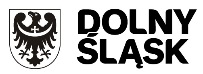 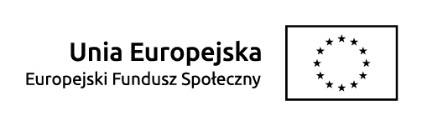 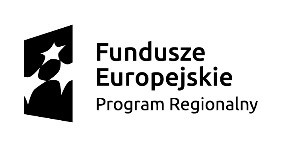 Załącznik nr 4 do Regulaminu KOPLista projektów złożonych w odpowiedzi na konkurs/rundę konkursu zakwalifikowanych do etapu oceny/skierowanych do ponownej oceny /formalnej/ merytorycznej/negocjacji**niewłaściwe skreślićKonkurs nr RPDS.08.04.01-IP.02-02-290/18 runda nr….*Konkurs nr RPDS.08.04.01-IP.02-02-290/18 runda nr….*Konkurs nr RPDS.08.04.01-IP.02-02-290/18 runda nr….*Konkurs nr RPDS.08.04.01-IP.02-02-290/18 runda nr….*Konkurs nr RPDS.08.04.01-IP.02-02-290/18 runda nr….*Konkurs nr RPDS.08.04.01-IP.02-02-290/18 runda nr….*Konkurs nr RPDS.08.04.01-IP.02-02-290/18 runda nr….*Lp.Nazwa wnioskodawcySiedziba wnioskodawcyNazwa partnera/partnerówSiedziba partnera/partnerów Tytuł projektu Nr ewidencyjny wniosku1.Spółdzielnia Socjalna EKORUSOsiek Klub malucha szansą aktywizacji zawodowej opiekunówRPDS.08.04.01-02-0001/182.Paulina ReligaWrocław Żłobek "Wyspa Odkrywców"Oddział 2RPDS.08.04.01-02-0003/183.Paulina ReligaWrocław  Żłobek "Wyspa Odkrywców"RPDS.08.04.01-02-0004/184.EURO TREND Sylwia SendekOleśnica Puchatek - sposób na powrót do aktywności zawodowejRPDS.08.04.01-02-0005/185.Powiat LubińskiLubin Rodzicielski program powrotu do pracyRPDS.08.04.01-02-0006/186.H-consulting Wojciech HołowaczNamysłów Mamo idź do pracy! Dofinansowanie kosztów opieki nad dziećmi do 3 lat w podregionie legnicko-głogowskimRPDS.08.04.01-02-0007/187."FUNDACJA MALI WSPANIALI"Wrocław Aktywizacja zawodowa mieszkańców Wrocławia - nowy żłobek na KrzykachRPDS.08.04.01-02-0008/188."MICHAŁEK" SPÓŁKA Z OGRANICZONĄ ODPOWIEDZIALNOŚCIĄWałbrzych Maluch na medal w mieście WrocławRPDS.08.04.01-02-0009/189."CENTRUM WSPIERANIA BIZNESU EUROPEA" SPÓŁKA Z OGRANICZONĄ ODPOWIEDZIALNOŚCIĄSiechnice Stowarzyszenie "Centrum Wspierania Przedsiębiorczości"WrocławAktywni rodzice- program wsparcia aktywności zawodowej rodziców opiekujących się dziećmi do lat 3RPDS.08.04.01-02-0010/1810.BFP Spółka z ograniczoną odpowiedzialnościąWarszawa Aktywni rodzice-szczęśliwe dzieci!RPDS.08.04.01-02-0011/1811.Fundacja Manufaktura InicjatywWrocław Aktywna mama  idzie do pracy.RPDS.08.04.01-02-0012/1812.FUNDACJA KOBEWrocław Centrum Wspierania PrzedsiębiorczościWrocławCzas na pracę - czas na żłobek.RPDS.08.04.01-02-0013/1813.MARGOT Sławomir KwaśnyKamieniec Wrocławski KAMIENIECKIE MALUCHYRPDS.08.04.01-02-0014/1814.Fundacja Partnerstwo JadwigaDobroszyce "Żłobek Tęczowy Pałac"RPDS.08.04.01-02-0015/1815.Słoneczko Centrum Edukacji i Zabawy  Aleksandra Kabat-BaranTrzebnica Pierwszy krokRPDS.08.04.01-02-0016/1816.Marta Solarska-KasprzykDąbrowa Górnicza Bajkowe ludki II - żłobek we WrocławiuRPDS.08.04.01-02-0017/1817.Gmina ChojnówChojnów Pierwszy żłobek w gminie wiejskiej ChojnówRPDS.08.04.01-02-0018/1818.NIKOMARIKO MARTA BŁASZCZYK - BARYCKABolesławiec UTWORZENIE ŻŁOBKA NA TERENIE GMINY  BOLESŁAWIECRPDS.08.04.01-02-0019/1819.GINT Grzegorz JasińskiNowy Sącz Kraina Odkrywcy we WrocławiuRPDS.08.04.01-02-0020/1820.IK KONSULTING ILONA KRÓLWrocław AQQ Elżbieta RejdaWrocławŻłobek w gminie OławaRPDS.08.04.01-02-0021/1821.GINT Grzegorz JasińskiNowy Sącz Kraina Odkrywcy w Długołęce i OleśnicyRPDS.08.04.01-02-0022/1822.Żłobek Tęczowy Zakątek Alicja IwaśkówJawor Tęczowy Zakątek w JaworzeRPDS.08.04.01-02-0023/1823."FUNDACJA EDUKACJI EUROPEJSKIEJ"Wałbrzych Gmina StrzegomStrzegomNowy Żłobek w StrzegomiuRPDS.08.04.01-02-0024/1824.Akademia Młodego Artysty Sylwia LamekLegnica Żłobek „Akademia Maluszka” szansą na powrót do pracy!RPDS.08.04.01-02-0025/1825.CHATKA PUCHATKA - FIRMA WIELOBRANŻOWA SMOLARSKA AGNIESZKAZgorzelecNowe miejsca w żłobku "Chatka Puchatka" - wzrost aktywności zawodowej rodziców dzieci do 3 roku życia.RPDS.08.04.01-02-0026/1826.H-consulting Wojciech HołowaczNamysłów Mamo idź do pracy! Dofinansowanie kosztów opieki nad dziećmi do 3 lat w podregionie jeleniogórskimRPDS.08.04.01-02-0027/1827.MAGDALENA WIECZORKOWSKA KANCELARIA SPRAW OBYWATELSKICH I OPIEKA NAD DZIEĆMILubań Żłobek w LubaniuRPDS.08.04.01-02-0028/1828.Centrum Rozwoju Dziecka Sp. z o.o.Warszawa Nowe miejsca opieki nad dziećmi do lat 3 w Kids&Co we WrocławiuRPDS.08.04.01-02-0029/1829."FUNDACJA EDUKACJI EUROPEJSKIEJ"Wałbrzych Gmina WałbrzychWałbrzych"Wałbrzyskie Maluchy" - Nowa Perspektywa"RPDS.08.04.01-02-0031/1830."MERSEY SPÓŁKA Z OGRANICZONĄ ODPOWIEDZIALNOŚCIĄ"Warszawa Nowe kluby dziecięce w Legnicy i Bartoszowie szansą na powrót na rynek pracyRPDS.08.04.01-02-0032/1831."MERSEY SPÓŁKA Z OGRANICZONĄ ODPOWIEDZIALNOŚCIĄ"Warszawa Szansa na powrót lub podjęcie pracy dla 32 matek dzięki utworzeniu 32 miejsc w klubach dziecięcych w Świdnicy i Jaworzynie ŚląskiejRPDS.08.04.01-02-0033/1832.KONIK NA BIEGUNACH ANNA MATAKWrocław Konik na biegunach szansą na aktywizację zawodowąRPDS.08.04.01-02-0034/1833."SZKOŁA JĘZYKÓW OBCYCH JUNIOR" SPÓŁKA Z OGRANICZONĄ ODPOWIEDZIALNOŚCIĄLegnica Nowe miejsca w żłobku ŚlimaczekRPDS.08.04.01-02-0035/1834.Przedszkole Niepubliczne w Karpaczu Ewa WalczakKarpacz Fundacja Fabryka MarzeńWysokaNiepubliczny Żłobek " Maluszek" wspiera rodziców w powrocie do pracyRPDS.08.04.01-02-0036/1835.PAULA PAWELEC PRZEDSIĘBIORSTWO HANDLOWO-USŁUGOWE IMPRESJAŁódź Nowe miejsca w żłobku w Zgorzelcu szansą na aktywność zawodową rodzicaRPDS.08.04.01-02-0037/1836.Kraina Odkrywcy sp. z.o.o.Kraków Kraina Odkrywcy w Wiszni Małej i Kątach WrocławskichRPDS.08.04.01-02-0038/1837.Gmina Miejska ZłotoryjaZłotoryja Nowe miejsca dla Maluchów w Złotoryi.RPDS.08.04.01-02-0039/1838.Centrum Doradztwa i Szkoleń Europrojekt Joanna Juszczyńska, Dorota Juszko sp. jawnaWrocław Fundacja PrimohumanLubinAktywni Rodzice Powiatu Bolesławieckiego.RPDS.08.04.01-02-0041/1839.Centrum Doradztwa i Szkoleń Europrojekt Joanna Juszczyńska, Dorota Juszko sp. jawnaWrocław Aktywny rodzic z LGOM.RPDS.08.04.01-02-0042/1840.FUNDACJA PRIMOHUMANLubin Euro Centrum Doradztwa i Szkoleń Europrojekt Joanna Juszczyńska, Dorota Juszko spółka jawnaWrocławAktywni rodzice z powiatów strzelińskiego i oławskiegoRPDS.08.04.01-02-0043/1841.Marzena SobczykSzczawno-Zdrój Natalia BernattWrocław"Tu mieszka bajeczka" - sieć żłobków w gminach Szczawno-Zdrój i SobótkaRPDS.08.04.01-02-0045/1842.Alicja SidorJelcz-Laskowice Mama pracuje, żłobek wychowuje.RPDS.08.04.01-02-0046/1843.Gmina JerzmanowaJerzmanowa Nowy żłobek w Gminie Jerzmanowa szansą dla Rodziców na powrót do pracyRPDS.08.04.01-02-0048/1844.Kamila HofsesOleśnica Akademia wrażeń i spełniania marzeń -utworzenie żłobka Smerfolandia wraz z nowymi miejscami opieki nad dziećmi do lat 3  w OleśnicyRPDS.08.04.01-02-0049/1845.Gmina RadkówRadków Rodzice aktywni zawodowo w Gminie RadkówRPDS.08.04.01-02-0050/1846.Fundacja Fabryka MarzeńWysoka Gmina BielawaBielawaAktywny rodzic - szczęśliwe dzieckoRPDS.08.04.01-02-0051/1847.DOROTA PODSIADŁO ŻŁOBEK RADOSNE TUPTUSIEJelenia Góra Radosne Tuptusie na start!RPDS.08.04.01-02-0052/1848.Intrast Dariusz BurawskiOleśnica H‐consulting Wojciech HołowaczNamysłówRodzic w pracy! Dofinansowanie kosztów opieki nad dziećmi do 3 lat w podregionie wałbrzyskimRPDS.08.04.01-02-0053/1849.Intrast Dariusz BurawskiOleśnica H‐consulting Wojciech HołowaczNamysłówRodzic w pracy! Dofinansowanie kosztów opieki nad dziećmi do 3 lat w podregionach wrocławskim i m. WrocławRPDS.08.04.01-02-0054/1850."Towarzystwo Wiedzy Powszechnej" Oddział Regionalny we WrocławiuWrocław Klaudine Klaudyna Cichocka-VolkofWrocław„Twórcza kraina&Łobuziaki! Zapewnienie opieki dla dzieci do lat 3 szansą na aktywizację zawodową ich rodziców i opiekunów”RPDS.08.04.01-02-0055/1851.DOMINO Joanna RowińskaWałbrzych Wesołe Maluchy - aktywni RodziceRPDS.08.04.01-02-0056/1852.Stowarzyszenie pod wezwaniem Matki Bożej Nieustającej Pomocy "Przyjaciele Seniorów"Wrocław Rodzice Dzielnych Maluchów idą do pracyRPDS.08.04.01-02-0057/1853.KLUB MALUSZKA MIKOŁAJEK MAGDALENA NADZIEJAWrocław Twoja nadzieja na pracę !RPDS.08.04.01-02-0058/1854.FUNDACJA "NASZE DZIECI"Żarów Całodobowy Klub Dziecięcy "Nibylandia" szansą dla opiekunów na powrót do pracy.RPDS.08.04.01-02-0059/1855.Gmina SzczytnaSzczytna Nowe miejsca opieki nad dziećmi do lat 3 w Gminie SzczytnaRPDS.08.04.01-02-0060/1856.Gmina NiechlówNiechlów Fundacja Rozwoju i Innowacji WIRRadomDOBRY START dla malucha i rodzica !RPDS.08.04.01-02-0061/1857.Fundacja Ekspert-KujawyInowrocław Fundacja "Medius"InowrocławAKTYWNI RODZICE -pomoc finansowa na zapewnienie opieki nad dziećmi do lat 3 dla opiekunów gotowych na powrót na rynek pracy w WałbrzychuRPDS.08.04.01-02-0062/1858.Fundacja Fabryka MarzeńWysoka Gmina PieszycePieszyceEkomaluchRPDS.08.04.01-02-0063/1859.Akademia Smyka - Dominika LeciejewskaSmolec Tworzenie nowych miejsc  w żłobkach szansą na godzenie życia zawodowego i  prywatnego rodziców oraz opiekunów prawnych dzieci  do lat 3RPDS.08.04.01-02-0064/1860.Gmina LubinLubin Klub Dziecięcy w Krzeczynie WielkimRPDS.08.04.01-02-0065/1861.Gmina MalczyceMalczyce Stworzenie i zapewnienie funkcjonowania żłobka "Szczęśliwe Misie" w gminie MalczyceRPDS.08.04.01-02-0067/1862.JUSTXU Spółka z ograniczoną odpowiedzialnościąWrocław Powrót do pracy z Wesołymi MotylkamiRPDS.08.04.01-02-0068/1863.GMINA TRZEBNICATrzebnica Rodzice wracają do pracy! - Rozwój instytucji opieki nad dziećmi w wieku do lat 3 w Gminie Trzebnica.RPDS.08.04.01-02-0069/1864.MARTA NOWAK ALTOKiełczów Szczęśliwe dzieci, szczęśliwi rodziceRPDS.08.04.01-02-0070/1865.PWO Iwona Dąbrowska, Marzena Chrzanowska s.c.Wrocław Dziecko w klubie dziecięcym to aktywny zawodowo rodzicRPDS.08.04.01-02-0071/1866.Przedszkole Ekologiczne "EKO-PRZEDSZKOLAK" Marta KonsencjuszStrzelin EKO-MALUSZEKRPDS.08.04.01-02-0072/1867.Kraina Odkrywcy sp. z.o.o.Kraków Kraina Odkrywcy w Żórawinie i OławieRPDS.08.04.01-02-0073/1868.Project HubPoznań Wsparcie kobiet z powiatu jelebniogórskiego w powrocie na rynek pracyRPDS.08.04.01-02-0074/1869.Fundacja Bezpieczna PrzystańMarcinkowice Świat malucha.RPDS.08.04.01-02-0075/1870.Gmina WrocławWrocław AKTYWNI RODZICERPDS.08.04.01-02-0076/1871.Gmina Miejska Nowa RudaNowa Ruda Rodzice aktywni zawodowo - pierwszy żłobek w mieście Nowa RudaRPDS.08.04.01-02-0077/1872."Stokrotka"  Niepubliczny  Żłobek Monika Mostowy- HibnerSiechnice Stokrotki Trzy - utworzenie niepublicznego żłobka w Żernikach WrocławskichRPDS.08.04.01-02-0078/1873.FANN Fotograf, Animator, Niania Ewa Cichecka-MertuszkaWrocław FANNtastyczna Opieka DziennaRPDS.08.04.01-02-0080/1874.RAFAŁ LEŚNIAK "MAŁOPOLSKIE CENTRUM EDUKACJI"Rabka-Zdrój Lokomotywa II - niepubliczny żłobek we WrocławiuRPDS.08.04.01-02-0081/1875.Niepubliczny Żłobek "Bąbelki" Paulina Borowska, Anna Kozaczek spółka cywilnaOława Bąbelki 2 - utworzenie niepublicznego żłobka w OławieRPDS.08.04.01-02-0082/1876.Gmina MiliczMilicz Publiczny żłobek w MiliczuRPDS.08.04.01-02-0083/1877.MONIKA PODOLAK "DOMEK PUCHATKA" OPIEKA NAD DZIEĆMIWrocław Domek PuchatkaRPDS.08.04.01-02-0084/1878.Fundacja Rozwoju Społeczno-GospodarczegoKomaszyce Szczęśliwe dziecko - spełniony zawodowo rodzic!RPDS.08.04.01-02-0086/1879.Grzegorz Jucewicz "MANAGEMENT SERVICES"Kunice Nowe miejsca opieki nad dziećmi do lat 3 w Niepublicznym Żłobku "GWIAZDECZKA" w LegnicyRPDS.08.04.01-02-0087/1880.NIEPUBLICZNE PRZEDSZKOLE JĘZYKOWE "CHATKA PUCHATKA" Anna OlejnikŚwiebodzice "Calineczka Dzieciom"RPDS.08.04.01-02-0088/1881.Pierwsze Kroki - Klub Dziecięcy Justyna KapuścińskaJordanów Śląski Fundacja Fabryka MarzeńWysokaPierwsze kroki dla pracujących mamRPDS.08.04.01-02-0089/1882.Leśny Skrzat Sp. z o.o.Oleśnica Zegar Słoneczny Sp. z o.o.Zalesie GórneLeśne Skrzaty w Brzeziej Łące - pierwszy żłobek dla 32 dzieciRPDS.08.04.01-02-0090/1883.Gmina MęcinkaMęcinka Żłobek w MęcinceRPDS.08.04.01-02-0091/1884.FUNDACJA PO MOCWałbrzych W  Żłobku IQ realizującym Innowacyjny program Neuroterapeutyczny odciążamy pracujące mamy!RPDS.08.04.01-02-0092/1885.Małgorzata Prask - Firma UsługowaWrocław Wsparcie rodziców powracających na rynek pracy - tworzenie nowych miejsc opieki nad dziećmi do lat 3 w żłobku Zielony GroszekRPDS.08.04.01-02-0093/1886."THAMES SPÓŁKA Z OGRANICZONĄ ODPOWIEDZIALNOŚCIĄ"Warszawa Powrót do aktywności zawodowej osób sprawujących opiekę nad dziećmi w wieku do lat 3 poprzez utworzenie nowych miejsc opieki w formie klubu dziecięcego w gminie Oława i w gminie DługołękaRPDS.08.04.01-02-0094/1887."THAMES SPÓŁKA Z OGRANICZONĄ ODPOWIEDZIALNOŚCIĄ"Warszawa Powrót do aktywności zawodowej osób sprawujących opiekę nad dziećmi w wieku do lat 3 poprzez utworzenie nowych miejsc opieki w formie klubu dziecięcego w gminie Lwówek Śląski oraz gminie BolesławiecRPDS.08.04.01-02-0095/1888.Gmina WąsoszWąsosz Klub Dziecięcy dla Wąsosza!RPDS.08.04.01-02-0096/1889.PWO Iwona Dąbrowska, Marzena Chrzanowska s.c.Wrocław Tomasz Garpiel Pro-PublicoWrocławPrzygody w obłokachRPDS.08.04.01-02-0097/1890.MICHAŁ WAWRZYNIAK GRUPA CLUEPoznań Michał MusiałWrocławWracamy do pracy! - wsparcie rodziców na Dolnym ŚląskuRPDS.08.04.01-02-0098/1891.Gmina PrusicePrusice Żłobek w Gminie PrusiceRPDS.08.04.01-02-0099/1892.MISPRO MICHAŁ MUSIAŁWrocław DOMINO Joanna RowińskaWałbrzychAktywna mama w domu – wsparcie opiekunów dziennych na Dolny ŚląskuRPDS.08.04.01-02-0101/1893."EUROPEJSKA AKADEMIA DZIECKA" S.C. DARIA MICHALSKA PRZEMYSŁAWMICHALSKI AGNIESZKA PERSKASmolec Innowacyjny Żłobek szansą dla mam na powrót do pracyRPDS.08.04.01-02-0102/1894.KLUB MALUSZKA MIKOŁAJEK MAGDALENA NADZIEJAWrocław Dzieci pomagają wrócić do pracyRPDS.08.04.01-02-0103/1895.Fundacja "Jagniątków"Jelenia Góra Moja mama idzie do pracyRPDS.08.04.01-02-0104/1896.Projektanci Rozwoju Dorota Anna KowalskaWrocław Kolorowy LasRPDS.08.04.01-02-0107/1897.Fundacja Ekspert-KujawyInowrocław Fundacja "Medius"InowrocławAKTYWNI RODZICE - pomoc finansowa na zapewnienie opieki nad dziećmi do lat 3 dla opiekunów gotowych na powrót na rynek pracy we WrocławiuRPDS.08.04.01-02-0108/1898.Centrum Rozwoju Dziecka BEREK! Bogusława NowiszewskaWrocław Wsparcie rodziców powracających na rynek pracy - tworzenie nowych miejsc opieki nad dziećmi w Centrum Rozwoju Dziecka BEREK!RPDS.08.04.01-02-0109/18